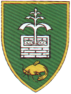 OPĆINA PISAROVINATRG STJEPANA RADIĆA 13OPĆINSKI NAČELNIK	KLASA:551-07/17-10/1URBROJ:238/21-04-17-1Pisarovina, 17. siječnja 2017. godine                       Na temelju članka 12. Pravilnika o financiranju javnih potreba Općine Pisarovina („Službene novine Općine Pisarovina“ br. 8/15), Općinski načelnik Općine Pisarovina donosi Odluku o raspisivanju JAVNOG POZIVAza sufinanciranje javnih potreba u socijalnoj skrbiI.	Predmet ovog Javnog poziva je prikupljanje pisanih prijedloga udruga koje djeluju i/ili imaju sjedište na području Općine Pisarovina najmanje 1 godinu i koje su upisane u Registar neprofitnih organizacija Ministarstva financija RH, za sufinanciranje javnih potreba u socijalnoj skrbi, a za koje su sredstva osigurana u Proračunu Općine Pisarovina za 2017. godinu.	Prijave se podnose iz područja pomoći i njege u kući za bolesno staračko i socijalno ugroženo stanovništvo.II.Sredstva za ovu namjenu osigurana su u Proračunu Općine Pisarovina za 2017. godinu u iznosu od 84.500,00 kuna.Razdoblje provedbe programa/projekta/manifestacije mora biti zaključno do 31. prosinca 2017. godine.III.Kriteriji i prioriteti temeljem kojih će se utvrđivati prednost prijavljenog projekta/programa/ manifestacije su:- neposredna ili posredna korist za društvenu zajednicu te doprinos razvoju civilnog društva na području Općine Pisarovina- aktivnosti utvrđene programom/projektom/manifestacijom doprinose ispunjavanju ciljeva i prioriteta definiranih strateškim i planskim dokumentima Općine Pisarovina- organizacijski i ljudski kapaciteti za provedbu programa/projekta- uspješnost u dosadašnjoj provedbi programa/projekata iz područja pomoći i njege u kući za bolesno staračko i socijalno ugroženo stanovništvo- realan odnos troškova i očekivanih rezultata projekta- suradnja s drugim udrugama i partnerima s područja Općine Pisarovina- inovativnost i primjenjivost projekta/programa- uključenost volonterskog rada, posebno mladih koji na taj način stječu znanja i vještine- sufinanciranje iz drugih izvora (Zagrebačka županija, nadležna ministarstva, zaklade, EU fondovi i sl.)- uređen sustav prikupljanja članarina.IV.Uvjeti koje udruge moraju zadovoljiti za dodjelu sredstava za sufinanciranje prijavljenih programa/projekata/manifestacija su sljedeći:- da su upisani u Registar udruga i u Registar neprofitnih organizacija i djeluju na području Općine Pisarovina najmanje 1 godinu;- da su se svojim statutom opredijelili za obavljanje djelatnosti i aktivnosti koje su predmet financiranja i kojima promiču uvjerenja i ciljeve koji nisu u suprotnosti s Ustavom i zakonom;- da su uredno ispunile obveze iz svih prethodno sklopljenih ugovora o financiranju iz proračuna Općine i drugih javnih izvora;- da nemaju dugovanja s osnove plaćanja doprinosa za mirovinsko i zdravstveno osiguranje i plaćanje poreza te drugih davanja prema državnom proračunu i proračunu Općine;- da se projekt provodi na području Općine Pisarovina;- da program/projekt/manifestacija bude ocijenjen kao značajan (kvalitetan, inovativan, koristan) za razvoj civilnog društva i zadovoljenje javnih potreba Općine, sukladno kriterijima iz točke III. ovog Javnog poziva.V.Predlagatelji projekata/programa/manifestacija obvezni su dostaviti:1. Ispunjen, potpisan i ovjeren Prijavni obrazac za sufinanciranje projekata/programa/manifestacija udruga iz područja javnih potreba u socijalnoj skrbi za 2017. godinu (Obrazac br.1)2. Presliku rješenja o upisu u Registar udruga RH usklađenog sa Zakonom o udrugama („Narodne novine“ br. 74/14)3. Potvrdu Ministarstva financija/Porezne uprave o nepostojanju duga po osnovi javnih davanja. Potvrda mora biti izdana unutar roka od kada je raspisan javni poziv do datuma podnošenja prijave;4. Presliku financijskog izvješća za 2016. godinu usvojenog od strane nadležnog tijela prijavitelja programa/projekta/manifestacije te dokaz o predaji financijskog izvješća nadležnoj instituciji (FINA);- obrazac G-PR-IZ-NPF – jednostavno knjigovodstvo- obrazac PR-RAS-NPF – dvojno knjigovodstvoNapomena: predlagatelji programa/projekata/manifestacija koji podnose prijavu do 28.02.2017. godine, ukoliko nemaju presliku financijskog izvješća za 2016. godinu, dostavljaju presliku gore navedenog izvješća (na gore navedenim obrascima) za 2015. godinu.5. Potpisanu izjavu da za program ili projekt nisu u cijelosti već odobrena sredstva iz inozemnih fondova i fondacija, fondova Europske unije, državnog proračuna, proračuna drugih jedinica lokalne ili regionalne (područne) samouprave (Obrazac br. 2)6. Potpisanu izjavu o partnerstvu, ako postoje partneri na projektu (Obrazac br. 3)Predlagatelji projekata/programa/manifestacija mogu uz Prijavnicu dostaviti:1. Zapise, publikacije, novinske članke, fotografije koje opisuju rad udruge i koji se odnose na projekt/program2. Presliku verifikacije programa/projekta izdane od nadležne institucije3. Pisma preporuke relevantnih institucija, dosadašnjih korisnika, donatora i sl.VI.Prijedlozi projekata/programa/manifestacija pripremljeni sukladno ovom pozivu, dostavljaju se na adresu:OPĆINA PISAROVINATrg Stjepana Radića 1310451 PisarovinaUz naznaku „Javni poziv za sufinanciranje projekata/programa udruga iz područja javnih potreba u socijalnoj skrbi u 2017. godini“.Prijedlozi se šalju preporučenom poštom ili u zatvorenoj omotnici predajom u prostorijama Općine Pisarovina.Rok za prijavu je 15.12.2017. godine, odnosno do utroška sredstava predviđenih točkom II. ovog Javnog poziva.VII.Neće se razmatrati prijedlozi koji su nepotpuni i nepravovremeni, prijedlozi koji nisu dostavljeni na propisanoj prijavnici te prijedlozi podnositelja prijava koji nisu dostavili Općini Pisarovina cjelovito izvješće o programu/projektu za prethodnu godinu.Neće se financirati projekti/programi/manifestacije koji se ne održavaju na području Općine Pisarovina.VIII.Obavezni obrasci prijave dostupni su na web stranici Općine Pisarovina www.pisarovina.hrSve dodatne informacije mogu se dobiti na broj telefona 01/6291-197 ili na mail opcina-pisarovina@zg.t-com.hrOPĆINSKI NAČELNIKTomo KovačićOpćina PisarovinaJavni poziv za prijavu projekata/programa/manifestacija udrugaiz područja javnih potreba u socijalnoj skrbi u 2017.godiniUpute za prijaviteljeDatum objave natječaja: 17. siječnja 2017. godineRok za dostavu prijava: 15.12.2017. godine, odnosno do utroška sredstava1. JAVNI POZIV - OPĆI DIO Prijave na Javni poziv se podnose iz područja pomoći i njege u kući za bolesno staračko i socijalno ugroženo stanovništvo.Općina Pisarovina će ovim Javnim pozivom poduprijeti i sukladno svojim mogućnostima sufinancirati udruge koje djeluju na području Općine Pisarovina najmanje jednu godinu iz gore navedenih područja. 2. PLANIRANI IZNOSI I UKUPNA VRIJEDNOST JAVNOG POZIVA Za financiranje projekata u okviru ovog javnog poziva raspoloživ je iznos od 84.500,00 kuna. Prijavitelj može prijaviti projekt koji je sufinanciran i iz drugog izvora u određenom postotku ukupnog iznosa projekta. U navedenom slučaju prijavitelj je dužan izvor i iznos sufinanciranja prikazati u Prijavnom obrascu za sufinanciranje projekata/programa/manifestacija udruga iz područja javnih potreba u socijalnoj skrbi u 2017.godini. 3. FORMALNI UVJETI NATJEČAJA 3.1. Prihvatljivi prijavitelji: tko može podnijeti prijavu? Udruga koja je osnovana u skladu sa Zakonom o udrugama te koja je programski usmjerena na rad u području društvenih djelatnosti ima pravo na ovaj Javni poziv prijaviti i ugovoriti najviše dvije aktivnosti (projekt/program/manifestacija) u okviru ovog Javnog poziva. Ukoliko udruga prijavi više od dvije aktivnosti (projekt/program/manifestacija), sve prijave će biti odbačene iz formalnih uvjeta. Razdoblje provedbe projekta/programa/manifestacije mora biti zaključno do 31. prosinca 2017. godine.Na ovaj Javni poziv može se prijaviti udruga koja: 1. je upisana u Registar udruga Republike Hrvatske i djeluje najmanje jednu godinu na području Općine Pisarovina zaključno s danom objave Javnog poziva; 2. se svojim statutom opredijelila za obavljanje djelatnosti i aktivnosti koje su predmet financiranja i kojima se promiču uvjerenja i ciljeve koji nisu u suprotnosti s Ustavom i zakonom; 3. je upisana u Registar neprofitnih organizacija pri Ministarstvu financija i vodi transparentno financijsko poslovanje u skladu s propisima o neprofitnom računovodstvu (Napomena: Organizacija je upisana u Registar neprofitnih organizacija i vodi transparentno financijsko poslovanje (transparentnim financijskim poslovanjem, za potrebe ovoga Javnog poziva, smatra se da je udruga dostavila FINA-i za potrebe Ministarstva financija minimalno godišnji račun prihoda i rashoda od 1. siječnja do 31. prosinca 2015. god., bilancu i bilješke uz financijske izvještaje), u skladu s propisima o računovodstvu neprofitnih organizacija.)4. pravodobno i u cijelosti ispunjava ugovorne obveze preuzete na temelju prijašnjih ugovora o dodjeli bespovratnih sredstava prema Općini Pisarovina i/ili svim drugim davateljima financijskih sredstava iz javnih izvora; 5. nema dugovanja s osnove plaćanja doprinosa za mirovinsko i zdravstveno osiguranje i plaćanja poreza te drugih davanja prema državnom proračunu i proračunu Općine;6. ima odgovarajuće organizacijske kapacitete i ljudske resurse za provedbu projekta. Na ovaj Javni poziv ne mogu se prijaviti: 1. ogranci, podružnice i slični ustrojbeni oblici udruga koji nisu registrirani sukladno Zakonu o udrugama kao pravne osobe; 2. udruge koje nisu upisane u Registar neprofitnih organizacija; 3. udruge koje nisu upisane u Registar udruga Republike Hrvatske i koje nisu uskladile svoje Statute sukladno Zakonu o udrugama; 4. udruge koje su nenamjenski trošile prethodno dodijeljena sredstva iz javnih izvora (nemaju pravo prijave sljedeće dvije godine, računajući od godine u kojoj su provodile projekt); 5. udruge koje su u stečaju; 6. udruge koje nisu ispunile obveze vezane uz plaćanje doprinosa ili poreza. 3.2 Prihvatljivi partneri na projektu Udruge prijavitelji mogu realizirati projekt samostalno ili u partnerstvu. Partnerstvo na projektu nije obvezno prema ovom Natječaju, već je poželjno pri pripremi i provedbi prijavljenog projekta. Projektne aktivnosti partnera moraju biti jasno specificirana u prijavi projekta.Udruga prijavljuje jedan zajednički projekt i jedan proračun bez obzira na vrstu i broj partnera u provedbi projekta. Ista udruga može biti partner na više projekata. Partnerstvo u projektu dokazuje se pojedinačnom Izjavom o partnerstvu, potpisanom i ovjerenom od strane nositelja projekta i svakog partnera na projektu (priložiti onoliko izjava koliko ima partnera u projektu).Ugovor o financijskoj potpori zaključit će se s nositeljem projekta koji je ujedno odgovoran za provedbu projekta, namjensko trošenje odobrenih sredstava i redovito izvještavanje. 3.3 Prihvatljive aktivnosti koje će se financirati putem natječaja Vremensko razdoblje za provedbu projekata po ovom Natječaju je zaključno do 31. prosinca 2017. godine. Projektne aktivnosti se moraju provoditi na području općine Pisarovina. 3.4 Prihvatljivi troškovi koji će se financirati ovim natječajem Sredstvima ovog Natječaja mogu se financirati samo stvarni i prihvatljivi troškovi,  nastali provođenjem projekta u vremenskom razdoblju naznačenom u ovim Uputama.Prilikom procjene projekta, ocjenjivat će se potreba naznačenih troškova u odnosu na predviđene aktivnosti, kao i realnost visine navedenih troškova.Pod prihvatljivim troškovima podrazumijevaju se troškovi koji su povezani uz provedbu pojedinih aktivnosti predloženog projekta koji su: - nastali su za vrijeme razdoblja provedbe programa ili projekta u skladu s ugovorom, osim troškova koji se odnose na završne izvještaje, troškova revizije i troškova vrednovanja, a plaćeni su do datuma odobravanja završnog izvještaja. Postupci javne nabave za robe, usluge ili radove mogu započeti prije početka provedbenog razdoblja, ali ugovori ne mogu biti sklopljeni prije prvog dana razdoblja provedbe ugovora;- moraju biti navedeni u ukupnom predviđenom proračunu projekta ili programa,- nužni su za provođenje programa ili projekta koji je predmetom dodjele financijskih sredstava,- mogu biti identificirani i provjereni i koji su računovodstveno evidentirani kod korisnika financiranja prema važećim propisima o računovodstvu neprofitnih organizacija,- trebaju biti umjereni, opravdani i usuglašeni sa zahtjevima racionalnog financijskog upravljanja, osobito u odnosu na štedljivost i učinkovitost.Samo se prihvatljivi troškovi uzimaju u obzir za dodjelu bespovratnih sredstava. Prihvatljive troškove mogu stvarati samo one aktivnosti koje su nužne za provedbu projekta. Nužno je voditi računa da se prihvatljivi troškovi moraju temeljiti na stvarnim troškovima. Iz sredstava koja se traže za provedbu projekta ne smije se isplaćivati regres, božićnice i druge slične naknade zaposlenicima i članovima udruge. Neprihvatljivim troškovima projekta ili programa smatraju se:- dugovi i stavke za pokrivanje gubitaka ili dugova;- dospjele kamate;- stavke koje se već financiraju iz javnih izvora;- kupovina zemljišta ili građevina, osim kada je to nužno za izravno provođenje projekta/programa, kada se vlasništvo mora prenijeti na udrugu i/ili partnere najkasnije po završetku projekta/programa;- gubitci na tečajnim razlikama;- zajmovi trećim stranama.4. KAKO SE PRIJAVITI? U ovom odjeljku donosimo informacije o sadržaju obveznih obrazaca, o tome gdje i na koji način poslati prijavu, kao i informacije o rokovima za prijavu te kontaktima za upite u slučaju da imate dodatna pitanja vezana za provedbu Natječaja. Sve zainteresirane udruge moraju svoj projekt prijaviti na propisanim obrascima uz detaljan opis projekata koji prijavljuju za dobivanje financijske potpore. Obvezna natječajna dokumentacija za prijavu projekata je: 1. Ispunjen, potpisan i ovjeren Prijavni obrazac za sufinanciranje projekata/programa/manifestacija udruga iz područja javnih potreba u socijalnoj skrbi u 2017.godini (Obrazac br. 1 ); 2. Presliku rješenja o upisu u Registar udruga Republike Hrvatske usklađenog sa Zakonom o udrugama („Narodne novine“ broj 74/14); 3. Potvrdu Ministarstva financija/Porezne uprave o nepostojanju duga po osnovi javnih davanja. Potvrda mora biti izdana unutar roka od kada je raspisan javni poziv do datuma podnošenja prijave;4. Presliku financijskog izvješća za 2016.godinu usvojenog od strane nadležnog tijela prijavitelja programa/projekta/manifestacije, te dokaz o predaji financijskog izvješća nadležnoj instituciji (FINA): -obrazac G-PR-IZ-NPF-jednostavno knjigovodstvo -obrazac PR-RAS-NPF-dvojno knjigovodstvo. Napomena: Predlagatelji projekata/programa/manifestacija koji podnose prijavu do 28.02.2017. godine, ukoliko nemaju presliku financijskog izvješća za 2016. godinu, dostavljaju presliku gore navedenog izvješća (na gore navedenim obrascima) za 2015.godinu.5. Potpisanu izjavu da za program ili projekt nisu u cijelosti već odobrena sredstva iz inozemnih fondova i fondacija, fondova Europske unije, državnog proračuna, proračuna drugih jedinica lokalne ili regionalne (područne) samouprave (Obrazac br. 2); 6. Potpisanu izjava o partnerstvu, ako postoje partneri na projektu (Obrazac br. 3). Predlagatelji projekata/programa/manifestacija mogu uz Prijavnicu dostaviti: 1. Zapise, publikacije, novinske članke, fotografije koje opisuju rad udruge i koji se odnose na projekt/program 2. Presliku verifikacije programa/projekta izdane od nadležne institucije 3. Pisma preporuke relevantnih institucija, dosadašnjih korisnika, donatora i sl. 4.1 Sadržaj Prijavnog obrasca Prijavni obrazac dio je obvezne dokumentacije. Sadrži podatke o prijavitelju, prijedlog financijskog plana podnositelja za 2017. godinu, osnovne podatke o projektu i izjavu o točnosti i istinitosti podataka.Prijavni obrazac koji ne sadrži sve tražene podatke neće biti uzet u razmatranje. Ukoliko prijavni obrazac sadrži gore navedene nedostatke, prijava će se smatrati nevažećom. 4.2 Gdje poslati prijavu? Natječajna dokumentacija se predaje u zatvorenoj omotnici koja na vanjskoj strani mora sadržavati puni naziv i adresu podnositelja prijave, preporučenom pošiljkom ili dostavom u prostorije Općine Pisarovina, obavezno uz naznaku: „Javni poziv za sufinanciranje projekata/programa udruga iz područja javnih potreba u socijalnoj skrbi u 2017. godini“na adresu OPĆINA PISAROVINATrg Stjepana Radića 1310451 PisarovinaNepravodobne, nepotpune ili na drugi način podnesene prijave protivno uvjetima iz ovog Javnog poziva neće se razmatrati. Obrasci za prijavu mogu se preuzeti putem računala na internet stranici Općine Pisarovina www.pisarovina.hr. 4.3 Rok za slanje prijave Rok za prijavu na Javni poziv je 15.12.2017. godine, odnosno do utroška sredstava. Prijava se dostavlja poštom preporučeno ili osobno u prostorije Općine Pisarovina. Sve prijave poslane izvan roka neće biti uzete u razmatranje.4.4 Kome se obratiti ukoliko imate pitanja? Sva pitanja vezana uz natječaj mogu se postaviti na broj telefona 01/6291-197 ili  elektroničkim putem, slanjem upita na sljedeću adresu: opcina-pisarovina@zg.t-com.hr.hr U svrhu osiguranja ravnopravnosti svih potencijalnih prijavitelja, davatelj sredstava ne može davati prethodna mišljenja o prihvatljivosti prijavitelja, partnera, aktivnosti ili troškova navedenih u prijavi. 5. OBAVIJEST O DONESENOJ ODLUCI O DODJELI FINANCIJSKIH SREDSTAVA Odluku o rezultatu Javnog poziva na temelju prijedloga Povjerenstva za ocjenjivanje prijavljenih projekata, donosi Općinski načelnik Općine Pisarovina. Odluka će biti objavljena na internet stranici Općine Pisarovina www.pisarovina.hr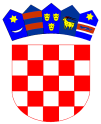 REPUBLIKA HRVATSKAZAGREBAČKA ŽUPANIJA